Busy Bees Well Being Home Learning Grid 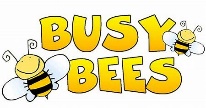 BE A SCIENTISTSTEM ACTIVITIESHere are some great investigations and DT style activities to have a go at. They can be used using the contents of your cupboards at home.https://www.sciencebuddies.org/stem-activitiesEXPLORIFYA  great website to explore all things Scientifichttps://explorify.wellcome.ac.uk/ENJOY GAMESPLAY A BOARD GAMEGet together with siblings or as a family to play a board game or do a jigsaw.MAKE YOUR OWN BOARD GAME or MAGNET GAMEDesign and make your own gameboard and write the instructions for it. Or use your knowledge of magnets to make a game involving magnets.SCRATCHGet coding online with SCRATCH. You can create your own games and music online. There are tutorials online to get your started.https://scratch.mit.edu/https://www.scratchjr.org/ON THE MOVEJO WICKSGet active with Jo Wicks -  5 minute workout videos for kids.A great way to stay active for the whole familyhttps://www.youtube.com/channel/UCAxW1XT0iEJo0TYlRfn6rYQSUPERMOVERShttps://www.bbc.co.uk/teach/supermoversCreate your own Workout Video and do it with your family.EXERCISE CIRCUITCreate an exercise circuit in the garden for you and your family to enjoy.HAVE A HEALTHY MINDTake part in a mindfulness activity. Ideas on :https://www.teachstarter.com/gb/blog/classroom-mindfulness-activities-for-children-gb/Take part in activities on Cosmic Kids Yoga or Go Noodlehttps://www.cosmickids.com/https://family.gonoodle.com/GET OUTSIDEHelp out in the garden by planting seeds, flowers or vegetables.Why not build a den inside or out!Go on a walk and look out for signs of spring. Take photos or collect items to document your walkCheck out these websites for lots of other ideas:https://www.theschoolrun.com/diy-forest-school-activitieshttps://www.rspb.org.uk/fun-and-learning/for-kids/games-and-activities/http://www.treetoolsforschools.org.uk/categorymenu/?cat=trees&name=Trees&col=D2232ABE CREATIVEART WITH NATUREGet outside and collect some natural materials to create a sculpture or a piece of art.Check out the artist Andy Goldsworthy for some inspirationSAVE THE PLANET SCULPTURESCollect up single use plastics e.g. yoghurt pots, milk bottles etc. Use these to create a sculpture linking to plastic pollution.